Name: 						    	Week of: 			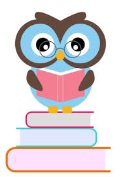 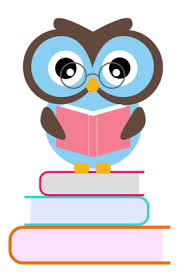 Weekly Reading LogMondayAuthor:  ____________________________________________________________________________________Title and Chapter/Pages:  ____________________________________________________________________Summary:  _________________________________________________________________________________________________________________________________________________________________________________________________________________________________________________________________________________________________________________________________________________________________________________________________________________________________________________________________________________________________________________________________________________________________________________________________MinutesMondayAuthor:  ____________________________________________________________________________________Title and Chapter/Pages:  ____________________________________________________________________Summary:  _________________________________________________________________________________________________________________________________________________________________________________________________________________________________________________________________________________________________________________________________________________________________________________________________________________________________________________________________________________________________________________________________________________________________________________________________Student InitialsMondayAuthor:  ____________________________________________________________________________________Title and Chapter/Pages:  ____________________________________________________________________Summary:  _________________________________________________________________________________________________________________________________________________________________________________________________________________________________________________________________________________________________________________________________________________________________________________________________________________________________________________________________________________________________________________________________________________________________________________________________Parent InitialsTuesdayAuthor:  ____________________________________________________________________________________Title and Chapter/Pages:  ____________________________________________________________________Summary:  _________________________________________________________________________________________________________________________________________________________________________________________________________________________________________________________________________________________________________________________________________________________________________________________________________________________________________________________________________________________________________________________________________________________________________________________________MinutesTuesdayAuthor:  ____________________________________________________________________________________Title and Chapter/Pages:  ____________________________________________________________________Summary:  _________________________________________________________________________________________________________________________________________________________________________________________________________________________________________________________________________________________________________________________________________________________________________________________________________________________________________________________________________________________________________________________________________________________________________________________________Student InitialsTuesdayAuthor:  ____________________________________________________________________________________Title and Chapter/Pages:  ____________________________________________________________________Summary:  _________________________________________________________________________________________________________________________________________________________________________________________________________________________________________________________________________________________________________________________________________________________________________________________________________________________________________________________________________________________________________________________________________________________________________________________________Parent InitialsWednesdayAuthor:  ____________________________________________________________________________________Title and Chapter/Pages:  ____________________________________________________________________Summary:  _________________________________________________________________________________________________________________________________________________________________________________________________________________________________________________________________________________________________________________________________________________________________________________________________________________________________________________________________________________________________________________________________________________________________________________________________MinutesWednesdayAuthor:  ____________________________________________________________________________________Title and Chapter/Pages:  ____________________________________________________________________Summary:  _________________________________________________________________________________________________________________________________________________________________________________________________________________________________________________________________________________________________________________________________________________________________________________________________________________________________________________________________________________________________________________________________________________________________________________________________Student InitialsWednesdayAuthor:  ____________________________________________________________________________________Title and Chapter/Pages:  ____________________________________________________________________Summary:  _________________________________________________________________________________________________________________________________________________________________________________________________________________________________________________________________________________________________________________________________________________________________________________________________________________________________________________________________________________________________________________________________________________________________________________________________Parent InitialsThursdayAuthor:  ____________________________________________________________________________________Title and Chapter/Pages:  ____________________________________________________________________Summary:  _________________________________________________________________________________________________________________________________________________________________________________________________________________________________________________________________________________________________________________________________________________________________________________________________________________________________________________________________________________________________________________________________________________________________________________________________MinutesThursdayAuthor:  ____________________________________________________________________________________Title and Chapter/Pages:  ____________________________________________________________________Summary:  _________________________________________________________________________________________________________________________________________________________________________________________________________________________________________________________________________________________________________________________________________________________________________________________________________________________________________________________________________________________________________________________________________________________________________________________________Student InitialsThursdayAuthor:  ____________________________________________________________________________________Title and Chapter/Pages:  ____________________________________________________________________Summary:  _________________________________________________________________________________________________________________________________________________________________________________________________________________________________________________________________________________________________________________________________________________________________________________________________________________________________________________________________________________________________________________________________________________________________________________________________Parent Initials